Wahlausschuss des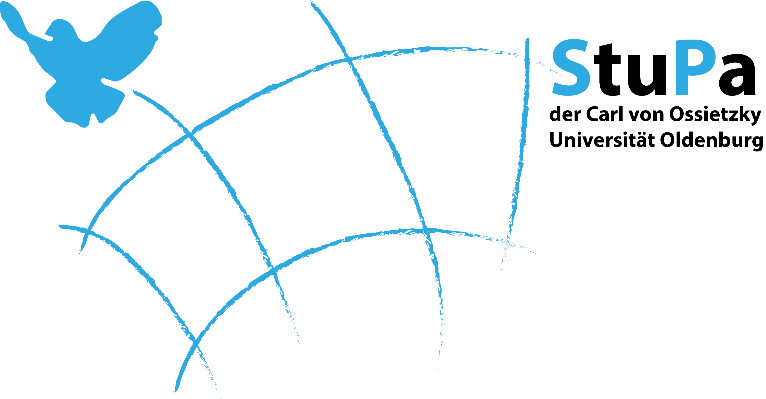 Studierendenparlaments derCarl von Ossietzky UniversitätBekanntmachung einer Liste zur Wahl des Studierendenparlaments im Januar 2020 für die Legislaturperiode 2020/2021Name der Liste: Juso-Hochschulgruppe Oldenburg- Solidarisch, Antifaschistisch, Feministisch.1. Mafalda Nogueira Pinto da Fonseca37.2. Marcel Klatte38.3. Jule Miklis39.4. Stefan Gottschalk40.5. Lisa Johanna Kersten41.6. Paul Gronau42.7. Lea Köhler 43.8. Phillip Schuppan44.9. Christina Bernhardt45.10. Mathis Walter46.11. Sina Wilckerling47.12. Oliver Schwichtenberg 48.13. Simke Onkes49.14. Anna Holeck50.15. Noir Al-Asmar51.16. Derya Yildirim52.17.53.18.54.19.55.20.56.21.57.22.58.23.59.24.60.25.61.26.62.27.63.28.64.29.65.30.66.31.67.32.68.33.69.34.70.35.71.36.72.